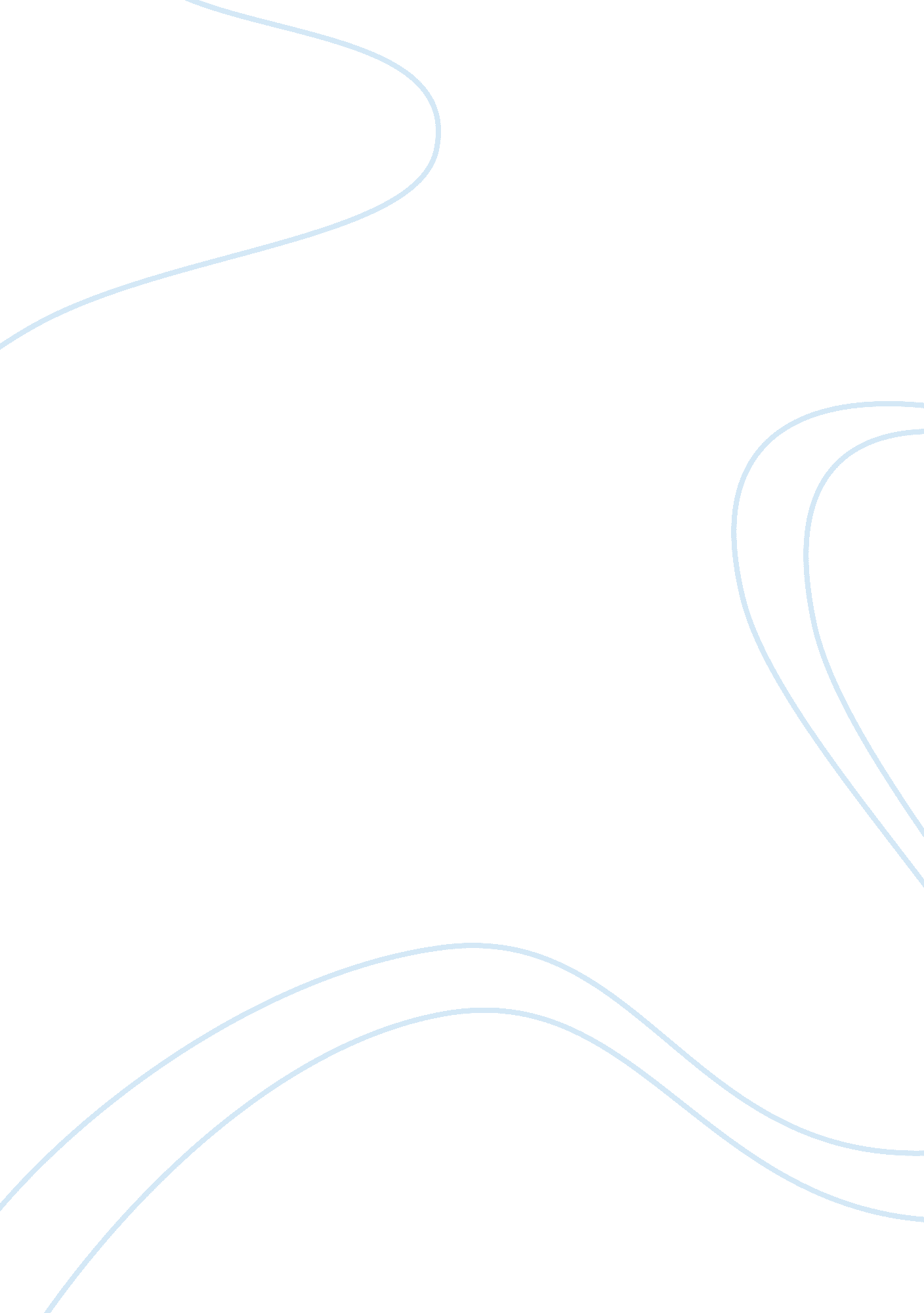 Antigone and creonLiterature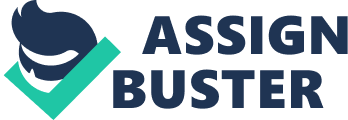 Antigone and King Creon Antigone and Creon are the main protagonists of the play, which is based on their belief and pride. The major conflict is on the burial of Polyneices, the challenge is based on the laws of respect. Antigone believes in the laws of the deity, which forces them to follow the rites and rituals for proper burial. However, King Creon believes that laws are made by men and they are the only people who can change the laws. The major challenge affecting both the protagonists is the personal pride making their stance known and not backing down. One important issue is that both share almost the same idea, but different view. 
Sophocles uphold the view of Antigone of the existence of deitys laws, which must be followed in order to avoid conflict. The ego of both the king and Antigone leads to serious failures and death of the character. Antigone believes in the moral obligation and family duty, but Creon believes in human laws as greater than the deity (Sophocles 34). Both instances deal with the issues of respect, but different perceptions are presented that are integral in the development of the radical views. The views are very similar, but personal ego ensured there is a lack of consensus. Creon is very inflexible and cannot offer the necessary reasoning. The defying the law of Creon lead to a serious challenge for Antigone, but the move is opposed by the Creon’s son. The end product of pride and arrogance is a tragedy for the King. The power of inflexibility in views and pride leads to lack of understanding other view leads to crisis of that could lead to serious problems witnessed in the Antigone. 
Works Cited 
Sophocles. Antigone. New York: ReadHowYouWant. com, 2008. 